ÍNDICEPARTE I. INTRODUCCIÓN, OBETIVO Y METODOLOGÍA 					1INTRODUCCIÓN 								1OBJETIVO Y FORMA DE TRABAJO						1PARTE II. COLEGIO BERRIOTXOA								2CONTEXTO DEL COLEGIO BERRIOTXOA					2UBICACIÓN							3	ENTORNO CULTURAL						3MISIÓN, VISIÓN Y VALORES					3IDENTIDAD DEL COLEGIO BERRIOTXOA						6	PROYECTO EDUCATIVO						6PARTE III. LÓGICA EXTERNA E INTERNA DE LAS ACTIVIDADES MOTRICES DE LAS CLASES DE EDUCACIÓN FÍSICA 									8ANÁLISIS DE LA LÓGICA EXTERNA DE LAS ACTIVIDADES DE EDUCACIÓN FÍSICA Y CONCLUSIONES								8COLEGIO: ESPACIO CERRADO Y SEGURO				8SOCIABILIDAD: TODOS A UNA					10CALENDARIO: COORDINACIÓN DE LAS OBLIGACIONES		133.1.4      MATERIAL: TECNOLOGIA CAMBIANTE Y EVOLUCIÓN CONTINUA	15ANÁLISIS DE LA LÓGICA INTERNA DE LAS ACTIVIDADES DE EDUCACIÓN FÍSCICA Y CONCLUSIONES								16ANALISIS DEL ESPACIO: UN ENTORNO CONTROLADO		16RELACIÓN CON LOS DEMÁS: VIVIR EN COLECTIVIDAD		18RELACIÓN CON EL TIEMPO:ACTUAR PARA COMPETIR Y COMPARTIR	18MATERIAL: RELACIÓN CON LAS NUEVAS TECNOLOGIAS		20PARTE IV. REFERENCIAS BIBLIOGRAFÍA								22	PARTE V. ANEXOANEXO: TAREAS MOTRICES							23Introducción, objetivo y metodologíaIntroducciónEl interés principal de este trabajo es conocer si la identidad, valores y proyecto educativo del Colegio Berriotxoa se ven reflejados en las clases de educación física. Para esto analizaré el espacio, tiempo, relaciones y objetos que se utilizan en las actividades motrices en las clases de educación física. A parte de esto con los datos obtenidos haré una comparación entre hoy en día y la cultura tradicional vasca. En cuanto a la organización del trabajo lo he dividido en 5 partes principales. En la primera parte, además de la introducción del trabajo, se presentan los objetivos y la metodología utilizada en éste. En el apartado correspondiente a la metodología, se explica principalmente la elección del método, los procedimientos de recogida de información y la obtención de los datos. En esta parte explicare los motivos por los cuales he elegido realizar este trabajo. En la segunda parte se encuentra la presentación del centro educativo sobre el que he realizado el trabajo. En este punto hablo de su ubicación, su misión, visión y valores y el proyecto educativo para conocer el centro educativo en el cual voy a fundamentar mi trabajo. En la tercera parte realizo el análisis tanto de la lógica externa como de la lógica interna planteada en diferentes apartados como son el espacio, los materiales, las relaciones entre los participantes y el tiempo de las actividades y ejercicios llevadas a cabo en las clases de educación física. A parte de eso para terminar realizaré unas conclusiones de este apartado donde busco entender la acción educativa en educación física y la relación con la cultura vasca. En las dos últimas partes del trabajo está la enumeración de las referencias utilizadas y un apartado con un anexo en el cual muestro el análisis de la lógica interna de todas las tareas motrices realizas por los alumnos de 4º de la ESO durante el año lectivo. Cada una de estas tareas motrices estará dividida en 3 partes: inicio del juego, desarrollo del juego y finalización del juego. A parte cada uno de los juegos estará definido por las características de la lógica interna: espacio, relaciones, tiempo y objetos.Objetivo y forma de trabajoEl objetivo principal de este trabajo es mostrar la relación existente entre la acción educativa en las clases de educación física del Colegio Berriotxoa y el ideario del centro. Es decir, analizo la lógica interna y externa de las diferentes situaciones motrices desarrolladas en la asignatura de educación física para poder captar las diferentes significaciones en cuanto al uso del espacio, de las relaciones entre los distintos individuos, el tiempo y los objetos y compararlos con las actividades que se realizaban en la cultura tradicional vasca.Por motivo de las prácticas externas obligatorias que hay que llevar a cabo en mi facultad, a través de un autopracticum solicité una plaza en el Colegio Berriotxoa. He estado durante 5 meses asistiendo a las clases de educación física de una clase de 4º de la ESO con la intención de analizar tanto la lógica externa e interna de las tareas motrices que realizan en las clases de educación física. El trabajo lo he llevado a cabo a través de la observación participante.Después de hablar con el coordinador de las prácticas, Jesús Ángel Larrinaga, sobre cómo iba a ser el proceso de éstas, me cité con el profesor de las clases de educación física del colegio, Asier Yécora. Nos reunimos antes de una clase en el gimnasio y después de explicarle mi idea sobre el trabajo y las prácticas nos volvimos a citar para la semana siguiente empezar con el trabajo. La siguiente semana me presentó a los alumnos de la clase explicándoles los motivos por los que yo iba a estar con ellos los próximos 5 meses, el trabajo que iba a realizar y el rol que iba a desempeñar en las clases.Cada día iba apuntando que juego, actividades o ejercicios realizaban. Controlaba el espacio donde realizaban las tareas motrices, los objetos que utilizaban, las relaciones entro los alumnos y el tiempo. Todo esto lo anotaba en un diario que realizaba al final de las clases para posteriormente poder comprarlo con los datos obtenidos sobre la lógica interna y externa de los juegos que los niños realizaban en la cultura tradicional vasca. En mi última clase le presente los datos obtenidos al profesor con el que estuve trabajando estos 5 meses y me despedí de los alumnos con los que había estado todo este tiempo.Colegio BerriotxoaContexto del colegio BerriotxoaUbicación.El colegio Berriotxoa está ubicado en el barrio bilbaíno de Santutxu que cuenta con una población censada de 33.346 habitantes (año 2009). Forma parte del distrito cuatro, junto con Begoña y Bolueta. Además está cercano a Txurdinaga, Otxarkoaga y Casco Viejo. La mayoría de los alumnos proviene de estos barrios. Durante mi periodo de prácticas pude hablar con el profesor y fue él, el que me comentó que más del 90% de los alumnos provenían de estos barrios. Santutxu está muy bien comunicado, ya que dispone de dos paradas de metro, y 6 líneas de autobuses que conectan con el resto de barrios bilbaínos. Además, son numerosos los servicios disponibles en la zona tales como: supermercados, ambulatorios, centros deportivos o educativos y tiendas de cualquier índole. 	Entorno cultural.Es importante contextualizar las circunstancias particulares que rodean la realidad del colegio, por ello, analizamos el tipo de familia, de alumno y el entorno del centro.Las familias del Colegio Berriotxoa tienen un nivel socioeconómico medio con las necesidades económicas básicas cubiertas. Además nivel cultural es creciente, ya que muchos padres jóvenes disponen de estudios superiores. El número de familias desestructuradas ha aumentado en los últimos años, además al tratarse de familias trabajadoras, disponen de poco tiempo para dedicar a la educación de sus hijos, por lo que se ven obligados a delegar, en muchos casos, esta tarea en el colegio. Los chicos y chicas de hoy en día muy influenciables por la realidad que les toca vivir, previsiblemente con intereses alejados de lo escolar. Por ello, su interés por todo lo extraescolar, hace que la motivación hacia los estudios sea escasa como podemos observar en un análisis sobre la realidad del centro realizado en el proyecto educativo lo que provoca un fracaso escolar en un porcentaje más alto del deseado. Aún sin haber motivación los alumnos no son conflictivos y aceptan las órdenes dadas por el profesor, también son disciplinados, y realizan las tareas asignadas diariamente generalmente por obligación. En cuanto al entorno, el ambiente que les rodea es mayoritariamente castellano, por ello el bilingüismo es un objetivo complicado de conseguir. El colegio no utiliza a penas los medios educativos y lúdicos de los que dispone el barrio. Aún así, intenta estar presente en momentos destacados del mismo, tales como, fiestas, actividades deportivas, etc. Misión, visión y valoresPara entender el concepto del Colegio Berriotxoa es importante partir de la base de que se trata de un centro católico cuya congregación, los Hermanos Menesianos, rige la misión, visión y valores del mismo. Misión.El Colegio Berriotxoa de Bilbao es un Centro Educativo cristiano, de carácter privado concertado. Es decir, está subvencionado por una parte y en gran medida por la Administración Central y por otra parte con los pagos que hacen los padres. Promueve una educación integral en la vida social, teniendo en cuenta los valores cristianos. Además quiere ser una alternativa de educación integrada en la sociedad plural de hoy en día. Se caracteriza principalmente por:Escuela de “hermanos”.: Escuela donde cada uno se siente responsable del otro y donde se acepta la diversidad, buscando que los más necesitados tengan la adecuada respuesta educativa.Ser una escuela alternativa.: A cada alumno se le ofrecen experiencias y conocimientos para crecer y madurar en todos los aspectos de su personalidad.Instrucción, educación y evangelización en una misma persona: El educador de la Escuela Menesiana debe interiorizar que el trabajo en equipo es fundamental para lograr una educación de calidad. Es importante que aúne la transmisión de conocimiento, la formación en valores y la educación cristiana. De esta manera logrará formar a una persona íntegra, preparada para convivir en la sociedad actual. Ser escuela allí “donde otros no llegan”: Estar con el que más lo necesita, lograr que todos y cada uno de nuestros alumnos lleguen a sus objetivos. Apuestan por apoyar a aquellos que tienen más dificultades para conseguir las metas marcadas.Visión.El centro: el alumno.: Para el centro el alumno es y debe ser el protagonista del día a día del centro y de su propia educación. La acción educativa de la Escuela Menesiana nace desde el alumno y está a su servicio.Educar en los lazos.: Sólo las relaciones personales pueden lograr un adecuado proceso formativo, por lo que se apoya a cada alumno a descubrir los valores de todas las personas con las que mantienen una relación personal en el funcionamiento diario del centro. El educador como elemento fundamental.: La profesionalidad, la dedicación al trabajo, la adhesión a la misión y a los valores de la Escuela Menesiana del profesorado hacen de él el elemento fundamental.Pedagogía de calidad e innovadora.: El centro apuesta por adecuar la metodología a las nuevas tecnologías. Incorporando todos los medios necesarios para un buen aprendizaje del alumno. Una pedagogía que responde a la totalidad de la persona.: No se busca sólo transmitir conocimientos, por ello se dirige sobre todo a lo que el alumno va a “ser” y no sólo a lo que va a “hacer”.Pedagogía abierta a la trascendencia.: El colegio centra parte de sus esfuerzos en ofrecer la posibilidad buscar su parte más espiritual y trascendental. Por ello el centro pondrá a disposición de los alumnos las herramientas más apropiadas según su edad que les ayude a ello.Pedagogía del sentido crítico.: Busca en los alumnos la reflexión diaria a través de la máxima. La práctica más habitual es la “máxima”, herramienta utilizada todas las mañanas en cada aula para hacer una reflexión personal y grupal sobre algún tema concreto. Más allá del aula y del horario lectivo.: Apuesta clara por una educación integral a través de múltiples actividades formativas como la práctica del deporte, la organización de grupos y asociaciones o el uso de los medios de comunicación.Integración.: Partiendo del proceso evangelizador de la que parte la Escuela Menesiana a evitar todo tipo de exclusión, hace que se tenga una especial sensibilidad hacia los inmigrantes. Facilitando la integración de todos los alumnos del centroInserción en el entorno y en la Iglesia.: Con la ventaja que supone estar en contacto con los jóvenes, cada día más alejados del entorno de la iglesia, el centro motivará a los alumnos a participar en acciones pedagógicas y formativas, tanto de educación formal como no formal relacionadas con la misma.Valores.Libertad.: Todos los alumnos serán libres para elegir, y tendrán la oportunidad de desarrollar un espíritu crítico. Se utilizarán todas las herramientas que apoyen la creatividad, el compañerismo, el sentido del esfuerzo y la satisfacción personal de lograr los objetivos marcados. Solidaridad.: Fomentar entre los alumnos la búsqueda del bien común. Lograr que tomen conciencia de las injusticias sociales, rechazo absoluto a la discriminación y a cualquier práctica que atente contra los derechos fundamentales del ser humano. Responsabilidad.: Los alumnos encuentran oportunidades para ejercer su responsabilidad en el trabajo personal, la participación en la vida escolar, la fidelidad a la palabra dada, el desarrollo de hábitos de orden y puntualidad.Compromiso.: Los alumnos cultivan actitudes de autoestima, de tolerancia, de respeto y comprensión hacia los demás, de deseo de autenticidad, de sinceridad o de reflexión con el objetivo de ser coherentes en sus decisiones, y comprometerse con la palabra dada.La trascendencia.: Se buscará la educación en la austeridad, la generosidad, cercanía los más necesitados a través de la oración/reflexión personal y grupal.En resumen:Todos estos datos que se obtienen tras analizar el contexto del centro influirán en la labor diaria del profesor de educación física. Conocer el perfil del alumno, de las familias o la realidad social en la que viven y de la cual no podemos estar al margen, nos ayuda a dirigir la educación en la dirección que quieran. Además, tenemos que ser conscientes de la importancia que tiene para los docentes interiorizar la educación católica que se quiere transmitir al alumnado según la visión (forma de entender la tarea educativa), misión (objetivos que se quieren conseguir) y valores (cómo se van a lograr esos objetivos) marcados para todos los centros de la congregación de Hermanos Menesianos.Identidad del colegio BerriotxoaEL Colegio Berriotxoa se caracteriza por educar según los valores cristianos. Las relaciones interpersonales, la cercanía entre alumnos y familias son especialmente características del centro. El ideario marcado por la congregación menesiana apuesta por un estilo fraterno en las relaciones, el cual se refleja en la atención a cada uno según sus necesidades y en la creación de un ambiente acogedor para todas las personas integrantes de la Comunidad Educativa.Se diferencia de otros colegios del distrito por defender la euskaldunización, buscar una enseñanza-aprendizaje activa y participativa, y en continua renovación, que centra sus esfuerzos en preparar a los alumnos para que lleven a cabo sus estudios superiores con éxito. Proyecto educativo.El proyecto educativo se centra en los siguientes 6 puntos, los cuales definen las intenciones educativas.Aprender a aprender.La intención principal es poder transmitir conocimientos al alumno que haga que éste desarrolle una capacidad que le haga ser dueño de sus propios pensamientos.  A través de los contenidos de cada materia y de la generalidad de la actividad educativa se cultivará la intelectualidad y la aplicación de los conocimientos adquiridos en la vida cotidiana del alumno.De esta manera se logrará una actitud crítica para enfrentarle a la realidad que le rodea y una mejor adaptación al medio a través de los conocimientos adquiridos durante el aprendizaje. Aprender a hacer.Consiste en la aplicación práctica de los conocimientos adquiridos en “aprender a aprender”. Este proceso se logrará a través de las herramientas disponibles a nuestro alcance, tales como las nuevas tecnologías. Mientras que en el caso de la transmisión de información la acción es individual, a través del “hacer” lograremos el trabajo grupal.  Así lograremos una estimulación de la creatividad, y conseguir una mayor motivación entre el alumnado.Aprender a ser.Tras recibir todos los conocimientos y ponerlos en práctica, no debemos olvidarnos, que también se apuesta por una educación en valores, dónde el alumno aprende a adaptarse a la sociedad con un equilibrio emocional. Al tratarse de un colegio religioso y tal y como hemos indicado anteriormente estos valores son los propios del catolicismo, y se hace una apuesta clara por la transcendencia y la reflexión personal o la solidaridad entre otros. Unas óptimas relaciones entre iguales parten de la autoestima y la seguridad del individuo. Gracias al fomento de la capacidad creativa, la interacción en la resolución de conflictos, y la participación en las actividad colegiales ayudaremos que los alumnos aprendan a adaptarse a situaciones nuevas para ellos.Aprender a convivir.Después de lograr que el alumno se sienta seguro de sí mismo y preparado para afrontar nuevas realidades que se le presentan en su vida diario, queremos que pueda convivir naturalmente con el resto de personas. Conseguir que se integre en la sociedad de manera responsable y comprometida. El éxito en la consecución de este objetivo estriba en utilizar las herramientas a nuestro alcance, tales como, actividades grupales, fomento de la participación o delegación de responsabilidades del grupo. Aprender a admirar.Se pretende además, que el alumno pueda desarrollar la capacidad de valorar quién es, pero también que pueda admirar su entorno, natural y culturalmente. La participación en equipos deportivos, actividades al aire libre o dar valor a la buena presentación de trabajos, así como el orden y la limpieza, ayudará a que el alumno pueda dar importancia al cuidado de las cosas y el respeto y admiración por las personas.Aprender a acercarse a Dios.Queremos dotar al alumno de las herramientas adecuadas para que pueda abrir su mente a la trascendencia, basándonos en el cristiano, pero abiertos a que cada uno de ellos pueda crear un pensamiento crítico y personal, en un clima de respeto. Se fomentará momentos para compartir opiniones y creencias, así como de oración, y de reflexiones personales.  En resumen:Conocer la identidad y proyecto educativo planteado por los responsables del colegio guía el trabajo de los educadores. Entre los puntos más destacados están, que la transmisión de conocimientos pueda ser aplicada a la vida diaria de los alumnos, lo cual supondrá adaptar las materias a la ejecución de este objetivo. Además, la educación en la convivencia y la integración en la sociedad se llevarán a cabo a través de la transmisión de los valores cristianos ya mencionados en puntos anteriores. El profesor de educación física tiene que hacer mucho hincapié en esos primeros 5 puntos ya que es una de las asignaturas que más se acerca a cada uno de éstos. Lógica externa e interna de las actividades motrices de las clases de educación físicaAnálisis de la lógica externa de las actividades de educación física y conclusionesColegio: espacio cerrado y seguro.El colegio Berriotxoa es uno de los centros educativos más grandes de Bilbao. Está compuesto por 3 edificios, un frontón, dos patios y un polideportivo. Todos estos espacios se encuentran dentro de un reciento vallado. Está rodeado por el barrio bilbaíno de Santutxu que cuenta con una población censada de 33.346 habitantes (año 2009). Forma parte del distrito cuatro, junto con Begoña y Bolueta. Además está cercano a Txurdinaga, Otxarkoaga y Casco Viejo.El colegio dispone de 3 salas de informática, dos laboratorios, más de 40 aulas, un comedor, dos gimnasios, un tatami, una secretaria y una conserjería distribuidas en los 4 pisos de los tres edificios principales. En el primer edificio es donde está situada la puerta principal y donde encontramos el comedor, la conserjería y la secretaria, a parte de algunas aulas de primaria y secundaria.En el segundo y tercer edificio encontramos las distintas aulas de informática, los gimnasios, el tatami, los dos laboratorios y la mayor parte de las clases de secundaria y bachiller. Estos edificios tienen más de 4 pisos por lo que es por eso que es donde más aulas hay. Todas las aulas mencionadas dentro de estos edificios están limitadas por cuatro paredes, habitaciones cerradas en las que los alumnos realizan sus trabajos diarios.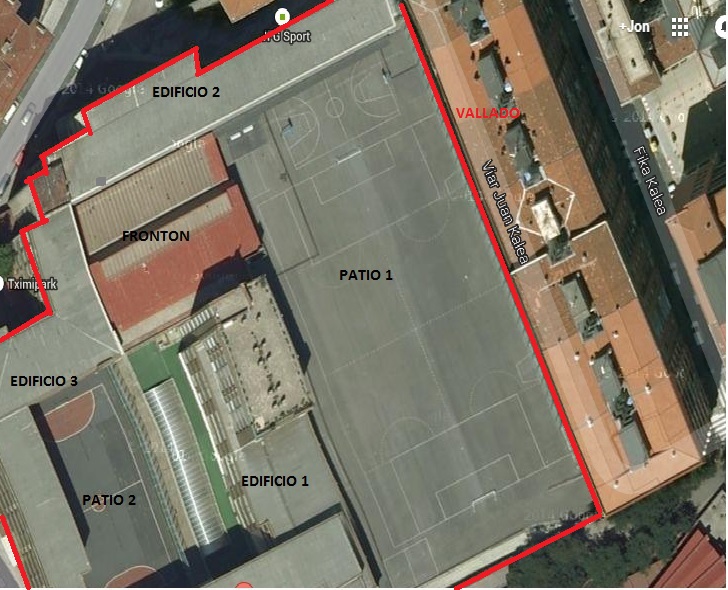 Dentro del recinto vallado del Colegio Berriotxoa encontramos dos patios, los cuales son el espacio de recreo que los alumnos utilizan. El primero (Patio 1) se encuentra próximo a los edificios 1 y 2. Este lugar de recreo es conocido también como “Patio de Arriba” es el más amplio de los dos. Dispone de un campo de de futbol 7, y dos de futbol 5 de hierba artificial ambos. A parte de eso dispone de una cancha de baloncesto y de un pequeño frontón cubierto, de cemento ambos. El segundo (Patio 2) se encuentra próximo a los edificios 1 y 3 y también es conocido como el “Patio Rojo”. Éste dispone de una zona de columpios cubierta y un campo de futbol 5 de cemento. Ninguno de los dos está rodeado por 4 paredes pero si esta dentro del reciento vallado por lo que mantiene esa seguridad.El colegio dispone de un espacio de 36m de largo y 25m de ancho conocido como “El Frontón”.  Dentro de este espacio encontramos un frontón de 36m de largo y 10 de  ancho a parte de un campo de baloncesto y otros dos de baloncesto mini. El suelo es de cemento, tiene un techo recién renovado y un espacio de gran altura. El problema de este espacio es que no está totalmente rodeado por 4 paredes y se está a temperatura ambiente por lo que en invierno hace mucho frio. El profesor de educación física tendrá que tener en cuenta este aspecto y amoldarse a él para realizar sus clases.El polideportivo es un espacio bastante amplio de aproximadamente 55m de largo y 30m de ancho teniendo en cuenta las gradas. Se encuentra debajo del “Patio Rojo” (Patio 2), es decir, es un polideportivo subterráneo. Éste dispone de una cancha de baloncesto, un campo de futbol sala y un campo de voleibol. A parte también dispone de dos aseos y 6 vestuarios que se encuentra debajo de las gradas mencionadas anteriormente. El recinto dispone de un sistema de calefacción y de iluminación bastante moderno y el suelo es de caucho azul. En este caso no encontramos problemas en cuanto a la meteorología por lo que es más sencillo llevar a cabo una clase de educación física. 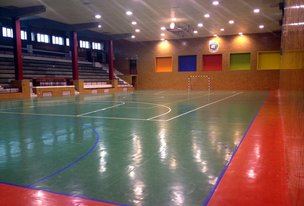 Sociabilidad: todos a una.Las relaciones interpersonales son parte esencial en la vida diaria de un profesor, tanto con los alumnos como con el resto de sus compañeros, así como con los padres y madres. Además, un buen conocimiento de las relaciones existentes entre los alumnos ayudará al éxito de la tarea educativa. La unión del grupo y el trabajo en equipo es un valor fundamental que debe ser potenciado diariamente.Teniendo en cuenta esto, debemos hacer mención a las diferentes relaciones que se dan dentro de la comunidad educativa. Trataremos las cuatro que se consideran más relevantes, en primer lugar, la relación que se da entre los alumnos, en definitiva cómo se comportan con su grupo de iguales y sus particularidades. El alumno adopta otro rol cuando la relación es con sus profesores, por lo que la relación que se crea entre ellos también debe ser un punto de reflexión. Además, la comunicación y relación que el profesor tiene con el resto del claustro es fundamental para que la educación del alumno sea integral y que puede haber una sinergia que logre el éxito educativo. Por último, no debemos dejar de lado a los principales educadores de los alumnos que son sus padres o tutores, una relación fluida y continua debe ser objetivo fundamental del profesor.Relación entre alumnos: ambiente saludable.Las relaciones entre alumnos siempre son complejas por el momento vital en el que se encuentran, en el caso del curso que nos ocupa en este trabajo, 4º ESO, las relaciones son más maduras que en otras etapas. En concreto, el grupo con el que he hecho las prácticas ha pasado todos los cursos de educación secundaria juntos, por lo que se palpa una unión grupal y un conocimiento mutuo. Esto supone, que hayan crecido como grupo en conjunto y la confianza que existe entre ellos facilite en gran medida el buen desarrollo de las clases. Durante esta etapa de la adolescencia, su grupo de iguales tiene un papel decisivo en su desarrollo personal. La importancia de sentirse parte del grupo, sentimiento de pertenencia, conlleva que se adopten como propios los valores y costumbres de la mayoría. Cuando se produce un rechazo del grupo, suele afectar profundamente al alumno, ya que dependen de la aprobación del resto de compañeros.  Es labor también del profesor mediar en situaciones que lo requieran, para poder reconducir actitudes que pongan en peligro la unión del grupo. Nuestra asignatura es una buena oportunidad para utilizar herramientas que propicien el fortalecimiento de la confianza entre los alumnos y el buen ambiente del conjunto.Relación profesor – alumno: comunicación continua.Por lo general los profesores tienen unas horas de tutorías en los que los alumnos pueden acudir a preguntarles sobre cualquier tema. A parte de esto una vez, los tutores asignados a cada clase se reúnen con los alumnos para comentarles su situación con respecto a todas las asignaturas y los distintos profesores. Otra vía de comunicación entre profesores y alumnos es la pagina de Educamos, a través de la cual recuerdan fechas de exámenes, los horarios de las tutorías, etc.La manera de enfocar la relación profesor-alumno en la asignatura de educación física es diferente a la que puede darse en otras materias, siempre y cuando hablemos de las clases prácticas. Los alumnos se encuentran en un ambiente más distendido, y por norma general, más motivados. Debido a esto, la manera de enfocar la relación con los alumnos por parte del profesor es fundamental para el buen funcionamiento de la clase y poder transmitir la importancia de la materia impartida. Al tratarse de un grupo muy heterogéneo, dónde la motivación es muy diferente entre unos y otros, el objetivo principal será lograr adaptar las rutinas a un ritmo adecuado para cada uno de los componentes.Durante las prácticas he podido comprobar que la actitud del profesor varía en función del grupo. Cada clase tiene sus particularidades, por lo que conocer las características de cada una de las personas que componen las mismas es fundamental a la hora de mantener estas relaciones. Es decir, no sólo el profesor influye, si no que la reciprocidad del alumno y la actitud del mismo hace que las relaciones sean de una u otra manera.Podemos diferenciar dos tipos de relaciones, la estrictamente personal en la que englobamos la educación de los alumnos, o en la enfocada al aprendizaje y transmisión de conocimientos. En la primera es imprescindible poder ser cercando y comprensible. Al fin y al cabo, durante las clases de educación física encontramos en muchas ocasiones alumnos con dificultades que necesitan sentir nuestro apoyo. Relación entre profesores: cohesión grupal.Están siempre enfocadas a lograr una educación del alumno en todos los ámbitos. Por ello es importante sentir el apoyo del resto de compañeros, que a través de la información que disponen unos y otros nos ayudará a conocer más profundamente al alumno.Realizan 3 reuniones obligatorias durante todo el año académico. Estas tres reuniones coinciden siempre con la semana de evaluaciones, es decir, antes de las vacaciones de navidad, Semana Santa y verano. Aparte de estos los profesores de los distintos departamentos se reúnen una vez por semana para poner en común los diferentes aspectos que han trabajo. Gracias a esta comunicación continuada podemos hacer que las clases entre una y otra materia estén relacionadas o puedan trabajar sobre las mismas cuestiones siempre que el temario lo permita. Logrando la aplicación de conceptos que pueden darse en otras asignaturas a través de la educación física y de esta forma conseguir una formación más completa para los alumnos.Relación profesor – padres y madres: coordinación educativa.Para el Colegio Berriotxoa la educación conjunta entre el colegio y la familia de los alumnos es muy importante. En ocasiones, debido al ritmo de vida que llevan muchos padres y madres delegan la educación de sus hijos en los profesores, olvidando que se debe entender como un trabajo conjunto. Al igual que los profesores se reúnen tres veces obligatoriamente en las semanas de evaluación, en esta misma semana los tutores asignados a cada clase se reunirán los con las padres y madres de los alumnos para poner en común diferentes aspectos del trimestre pertinente. Si durante el año tanto los profesores como los padres y madres de los alumnos creen que es necesario concertar una reunión por cualquier motivo, se aprovechan el canal de comunicación de “Educamos”, un programa creado por el centro en el que los profesores y padres de los alumnos pueden comunicarse a través de correos electrónicos. Este programa de comunicación no solo sirve para concertar citas si no que los padres y madres de los alumnos podrán ver las diferentes observaciones que el profesor hace sobre sus hijos e hijas y tenerlo todo más controlado. De esta forma conseguiremos una coordinación en el proceso educativo.En resumen:Tal y como hemos podido comprobar, hay una clara orientación al trabajo en equipo y a las relaciones con todas las personas que forman parte del proceso educativo. El centro considera que para comprender al alumno es imprescindible conocer las circunstancias que le rodean, de esta manera el profesor logrará un desarrollo integral del alumno. En definitiva, que todos los miembros pertenecientes a la comunidad educativa se comprometan en el enriquecimiento de las relaciones desde su vocación humana y cristiana.Calendario: coordinación de las obligaciones.El Colegio Berriotxoa organiza su año académico a través de un calendario. Éste dura aproximadamente 9 meses y esta divido en 3 trimestres. El primero es desde el inicio de las clases, (11 de septiembre) hasta las vacaciones de navidad (19 de diciembre)- El segundo cuatrimestre empieza el 8 de enero hasta las vacaciones de Semana Santa (1 de abril). Por último tenemos el tercer trimestre que dura desde el 13 de abril hasta el comienzo de las vacaciones de verano (25 de junio).Es un calendario que sirve tanto a alumnos, profesores, administrativos y otros trabajadores del centro para organizarse y llevar un orden. Las semanas duran de lunes a viernes teniendo sábado y domingo de fiesta. Durante el año encontramos algunos días de fiesta en los que los alumnos no asisten al colegio: 8 de diciembre de 2014, el 1 de mayo y el 9 de junio de 2015.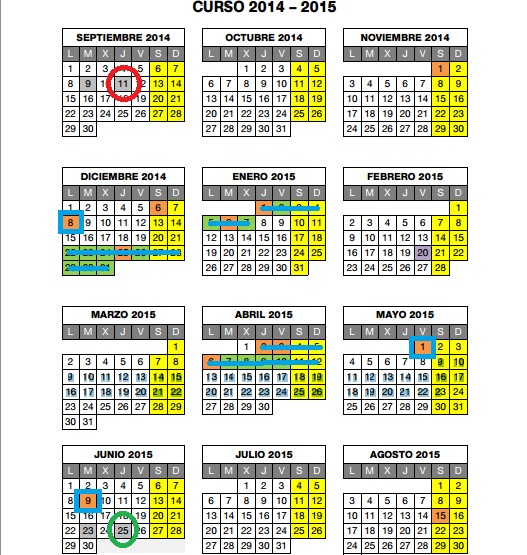 Igual que el año academico se organiza, cada semana tiene un orden estbalecido para los alumnos y profesores. La jornada académica, y en concreto la del curso de 4º de la ESO, empieza a las 08:00 de la mañana terminando a las 17:10 los lunes, martes y jueves y  a las 13:15 los miércoles y viernes. Las clases duran entre 55 minutos y una hora pero por lo general siempre termian 5 minutos antes de lo marcado para que los aliumnos/as puedan moverse a otra clase en caso de que sea necesario o para que simplemente tengan un pequeño descanso antes de empezar con la siguiente clase.Es por las mañanas cuando más horas de estudio hay, las cuáles van disminuyendo a lo largo del dia. Esto es debido a que los alumnos/as están mas frescos por la mañana y su capacidad de atención y energía es mucho mas alta. A parte de esto y para mantener su capacidad de atención a loa largo del día, todos los dias de la semana van a disponer de un patio de 25 minutos, desde las 11:00 hasta las 11:25 y de otro descanso para comer de hora y 55 minutos, desde las 13:15 hasta las 15:10. Éste último descanso será más amplio para que los alumnos que se vayan a comer a casa tengan tiempo suficiente. Como hemos la asignatura de educación física es una de las que menos horas lectivas tiene. En total dispone de 60 horas anuales, 20 horas trimestrales y 2 horas semanales.  Aparte de eso a medida que vamos subiendo en los cursos las horas disminuyen e incluso desaparecen en segundo de bachiller. España es uno de los paises de Europa que menos parte del horario de la ESO dedica a la asignatura de educación física (Eurydice, 2013). Como se puede observar en la tabla que he puesto anteriormente sobre el horario de la clase de 4º de la ESO, solamente se imparten dos horas de educación física a la semana. Francia destina el 14% de su “curriculo mínimo recomendado” a la asignatura de la educación física mientras que España sólo le dedica un 3-4%. Material: tecnología cambiante y evolución continúa. Nos encontramos en una sociedad en la que la cultura es cada vez más tecnológica, donde el uso de ésta va aumentando y evolucionando de forma continua y clara. En el Colegio Berriotxoa, adaptándose a esta nueva cultura,  cada vez se le da un mayor uso e importancia a las nuevas tecnologías. Antes lo más común era ver las típicas pizarras con fondo verde en las cuales se pintaba con tiza, pero a medida que van pasando los años vemos que esas pizarras se han cambiado por pizarras electrónicas y proyectores.En Educación Física pasa prácticamente lo mismo con el material que se utiliza. Antiguamente se utilizaban piedras, palos, cuerdas, los mismos balones para todos los deportes, etc. pero a medida que han ido pasando los años el material ha ido evolucionando de forma considerable y seguida pasando del material mencionado anteriormente a otros materiales más modernos.El material es la herramienta más valiosa para los alumnos (González, M., González, C. 1996). Pelotas de tenis, balones de baloncesto, futbol, rugby, sticks de hockey y sus discos, vayas, picas, etc. son materiales que pueden ser utilizados en las clases de educación física y es el profesor es el que decidirá posteriormente si hacer uso de éstos para llevar a cabo sus clases.El Colegio Berriotxoa es un colegio concertado por lo que todos los gastos que se realicen por el material, tanto deportivo como de las clases, corre a cargo del centro. Este año lectivo 2014-2015 el centro ha hecho aproximadamente un gasto de 250€ en material deportivo y unos 8.000€ en material tecnológico utilizado en las aulas. Está claro que hay una gran diferencia en cuanto al dinero invertido en material deportivo y al tecnológico, pero es importante darse cuenta de que en ambos aspectos la evolución que se ha dado ha sido continua y que a pesar de que el Colegio Berriotxoa dispone de materiales modernos, a medida que nuestra sociedad se siga modernizando los materiales seguirán evolucionando por lo que se tendrá que adaptar a estos cambios continuamente. Análisis de la lógica interna de las actividades de educación física y conclusiones El estudio de la lógica interna nos permite conocer las tareas motrices que se realizan en la clase de educación física. Analizar estas relaciones en lo referente al espacio, los demás, el tiempo y los objetos son claves para intentar comprender la coherencia entre el proyecto e ideario educativo de centro  y las clases de educación física que se imparten; es decir, la valoración de estos aspectos en las situaciones motrices nos permite valorar si la acción del profesor en la asignatura es educativa. La relación con los participantes hace referencia a las relaciones que se establecen entre los compañeros entre sí y los compañeros con sus adversarios. El estudio del espacio nos permite comprender el grado de incertidumbre al que está ligado el espacio físico, si es fijo, domesticado o si es arriesgado. La relación con los objetos nos indica la necesidad o no de instrumentos para realizar la tarea, y, en cuanto al tiempo,  nos permite saber si la actividad termina con una victoria o simplemente no tiene final establecido. Las sesiones de educación física se practican en clase de 4ºESO del Colegio Berriotxoa que durante todo el año han tenido 60 sesiones de educación física, en las cuales se han realizado 41 actividades divididas entre juegos, ejercicios y pruebas físicas.Análisis del espacio: un entorno controlado.La Escuela pretende que su alumnado se adapte en distintos medios espaciales. Parlebas (2001), distingue el espacio dentro de la lógica interna en dos términos. El primero, un espacio fijo y seguro que no va a exigir al alumno una adaptación a distintas necesidades de cada momento, y el segundo un espacio cambiante, no seguro que exigirá al alumno la capacidad de adaptación en todo momento. Etxebeste y Urdangarin (2003) definen el espacio con incertidumbre como un espacio peligroso y sin control, donde es necesaria una lectura de éste. Todo lo contrario al espacio sin incertidumbre donde todo está bajo control y no es necesaria realizar una lectura del mismo. Los alumnos de 4ºESO del Colegio Berriotxoa realizan el 96,2% de las actividades en espacios sin incertidumbre (39 actividades motrices). El resto, 4,8% en espacios con incertidumbre (2 actividades motrices).Figura 1. Información del espacio utilizado en las actividades motrices en las clases de educación física del Colegio Berriotxoa.Aunque en el ideario del Colegio Berriotxoa hagan hincapié en la importancia que tiene que el alumno admire su entorno natural, que realice actividades motrices al aire libre, que practique y se adapte a entornos cambiantes, esto no se ve reflejado en los datos. La mayoría de las clases de educación física del Colegio Berriotxoa se llevan a cabo en terrenos hechos por hormigón, polideportivos, gimnasios, etc. “espacios higiénicos, seguros, uniformes, especializados y cerrados”, según Etxebeste y Urdangarín (2003), donde todo está bajo un control y un orden.Al igual que en la cultura tradicional vasca Etxebeste y Urgangarín (2003), cuyos datos reflejan una proporción importante de actividades sin incertidumbre con un 82,1% frente a las actividades con incertidumbre con el 17.9%, hoy en día los niños y niñas siguen jugando en el entorno cercano de la casa (en este caso, el Colegio) que ofrece seguridad ante los peligros exteriores, como el tráfico, frio, lluvia, etc. y donde el espacio se encuentra controlado.La relación con los demás: Vivir en colectividad.La escuela busca que el alumnado construya un mundo de relaciones que le permitan vivir en colectividad.  La educación física es un elemento importante en este proceso. Las tareas motrices que un profesor propone a sus alumnos y alumnas pueden ser de dos modos en virtud de sus características relacionales: psicomotrices, cuando la acción motriz se realiza en solitario; o sociomotrices, cuando se basa en una interacción social o grupal donde encontramos relaciones de colaboración y oposición. En el caso de las pruebas físicas de flexibilidad, por ejemplo, el alumno realiza la actividad en solitario y no necesita de más participantes para realizar la tarea. En cambio en el juego de la bandera o la araña los alumnos colaboran y se oponen entre ellos para poder conseguir los objetivos.Los resultados muestran que los juegos propuestos por el profesor a los alumnos de 4ºESO del Colegio Berriotxoa son el 80% sociomotores (33 actividades motrices). El resto, 20% son psicomotores (8 actividades motrices).Figura 2. Tipo de relación en las actividades motrices en las clases de educación física del Colegio Berriotxoa.El Colegio Berriotxoa como identidad da mucha importancia al hecho de que los alumnos y alumnas del centro puedan convivir de forma natural con el resto de las personas. A parte de esto quieren que éstos tengan una integración responsable y comprometida en la sociedad y apoyan la idea de que solo las relaciones personales pueden lograr un adecuado proceso educativo. Según Durkheim (1974), en la sociedad es la colectividad la que nos impone, y en nuestro caso, las clases de educación física del Colegio Berriotxoa impulsan esta dinámica: las actividades motrices de educación física en su mayoría son sociomotrices.Relación con el tiempo: Competir y compartirVivir en colectividad significa aprender a competir y a compartir. Identificar estos dos aspectos en las tareas motrices de la educación física nos permite comprender la relación existente entre lo que pretende la escuela en su ideario y la traducción en las acciones educativas. Para conocer las nociones de un juego debemos saber si éste termina o no. Es aquí donde distinguimos los juegos con memoria o sin memoria: Por un lado y según Urdangarín y Etxebeste, (2005) “The rules can determine the end of the game, and when this occurs, the winner is determined”. En cierto tipo de juegos siempre va a haber un ganador y el juego se va a terminar de una forma clara y determinada. Un ejemplo de estos juegos puede ser La Pala, los jugadores juegan a 22 puntos que van sumando de uno en uno y en el momento en el que un jugador consigue esos puntos gana y el juego termina. Es decir, estos juegos siguen un tiempo lineal, tienen memoria de resultado.Por otro lado, “there are games where the end is not determined by the rules” (Urdangarín y Etxebeste, 2005). En estos juegos no hay un final claro y no hay vencedor. Es decir, el objetivo de este tipo de juegos no es conseguir la victoria si no el hecho de jugar, participar. Encontramos juegos como el escondite, el pilla-pilla, etc. Estos juegos terminan cuando los participantes quieren, es decir, se pueden alargar todo lo que éstos decidan. Es decir, son juegos sin memoria que siguen un tiempo no-lineal o cíclico. Los alumnos de 4ºESO del Colegio Berriotxoa realizan el 56% de las actividades sin memoria (23 actividades motrices). El otro 44% es con memoria (18 actividades motrices). Se produce un cierto equilibrio entre actividades con y sin memoria. Es decir, encontramos un equilibrio bastante claro entre las actividades motrices donde hay ganador y donde no existe vencedor. En el Colegio Berriotxoa el alumnado aprende a competir y a compartir de una forma equilibrada.Figura 3. La presencia de memoria en las actividades motrices en las clases de educación física del Colegio Berriotxoa.(Etxebeste y Urgangarín, (2003) afirman que al igual que en la cultura tradicional vasca,  (actividades sin memoria 56,3% y con memoria un 43,7%), hoy en día se sigue manteniendo ese equilibrio. Aunque cada vez se le da más importancia al hecho de ganar, aun se sigue manteniendo el equilibrio entre una convivencia competitiva y una convivencia de compartir.Material: nuevas tecnologías.Hoy en día es normal encontrar ordenadores, proyectores, aparatos electrónicos, etc en las aulas de los centros educativos y esto es una muestra clara de la incursión tan importante que las nuevas tecnologías han tenido en la educación y también en el Colegio Berriotxoa. Durante la educación escolar se busca formar alumnos para introducirlos en la cultura material de la sociedad de consumo. Los alumnos durante su formación en el centro educativo deben ser orientados hacia la utilización de instrumentos materiales. En las prácticas de educación física, es importante que los alumnos se familiaricen con el uso de cada objeto empleado en las situaciones motrices (balones, pañuelos, …). El profesor puede proponer a los alumnos situaciones motrices con objeto y sin objeto. Por ejemplo, en el juego de los 10 pases los practicantes necesitan del balón para conseguir hacer los 10 pases con sus compañeros sin que se les caiga o sea robado por los contrarios. En cambio, en el pilla pilla o la cadeneta, los jugadores escapan y atrapan sin que medie ningún objeto entre ellos. Los alumnos de 4ºESO del Colegio Berriotxoa realizan el 68% de las actividades con material (28 actividades motrices). El resto, 32% sin material (13 actividades motrices).Figura 4. Utilización de objetos en las actividades motrices en las clases de educación física del Colegio Berriotxoa.Podemos decir que el Colegio Berriotxoa apuesta por adecuar la metodología de las clases de educación física al empleo de objetos, incorporando todos los medios necesarios para un buen aprendizaje del alumno. A parte de esto hacen hincapié en el hecho de cuidar y mantener en buen estado el material que utilizan para las clases. Esta premisa que el colegio plantea a los alumnos sobre el cuidado del material ayuda a que cada año se pueda seguir haciendo uso de él y eso se ve reflejado en el porcentaje de las actividades motrices que realizan en las clases de educación física durante todo el año.Según Etxebeste y Urdangarín (2003), en la cultura tradicional vasca el 68,2% de las actividades motrices que los niños y niñas realizaban era haciendo uso de los distintos objetos y materiales que disponían mientras que el 31,8% de las actividades motrices que llevaban a cabo se realizaban sin material. Hoy en día los niños y niñas siguen por ese mismo camino del uso de materiales para jugar con la diferencia de los materiales que utilizaban antes y los que se utilizan ahora.  En la cultura tradicional vasca los materiales que utilizaban eran de elaboración propia o reciclados mientras que los de hoy en día debido a las nuevas tecnologías hay materiales mucho mejores los cuales tienen un uso específico para cada actividad y dan más opciones a la hora de jugar.ReferenciasBibliografíaCarneiro Franco, F. (2010). “El Discurso Pedagógico Franciscano y La Acción Educativa en Educación Física: Un estudio de caso en sexto curso de primaria”. Vitoria-Gasteiz.Durkheim, E. (1974). Educación y Sociología. (Idea Vilariño, trad.) Buenos Aires, Argentina: Schapire. (Obra original publicada en 1968).Etxebeste J. y Urdangarín C. (2004) Reflexiones sobre la Educación Física de hoy a la luz de las características de la cultura tradicional vasca. En Pere Lavega Burgués (ed.lit.), Francisco Largardera Otero (ed. lit.), La ciencia de la acción motriz (p. 119-135) Lleida, España: Universidad de Lleida.Etxebeste, J. (2004). La presencia del investigador en etnografía: Una experiencia en un equipo de Futbol Americano de un High School en Reno-Nevada. Kronos revista universitaria de la actividad física y el deporte, (6), p.60-63.  Encuesta Nacional de Salud en España 2011-2012 [Archivo de datos] Madrid, España: Instituto Nacional de Estadística y Ministerio de Sanidad. European Commission/EACEA/Eurydice (2013). Physical Education and Sport at School in Europe Eurydice Report. Publications Office of the European Union. González, M., González, C. (1996). El material de educación física en el marco de la reforma educativa. Educación Física y Deportes, (46), p. 36-41. Parlebas, P. (2001) Juegos, deporte y sociedad. Léxico de praxiología motriz. (Fernando González, trad.). Barcelona, España: Paidotribo. (Obra original publicada en 1999).Urdangarin, C. y Etxebeste, J., (2005), Euskal jokoa eta jolasa: transmitting a Basque heritage through games and play,  Vitoria-Gasteiz, España : Servicio Central de Publicaciones del Gobierno Vasco.ANEXO I“TAREAS MOTRICES”LUNESMARTESMIÉRCOLESJUEVESVIERNES08:00-09:00NaturLengua MateMateLengua09:00-10:00Infor/Plástica/FrancésMateÉtica LenguaReligión10:00-11:00MateNaturInglésInglésNatur11:00-11:25                             PATIO                             PATIO                             PATIO                             PATIO                             PATIO11:25-12:20LenguaReligiónEducación FísicaTecno/Bio-Geo/Latín-MúsicaTecno/Bio-Geo/Latín-Música12:20-13:15EuskeraEuskeraTecno/Bio-Geo/Latín-MúsciaEuskeraInfor/Plástica/Frenacés13:15-15:10                             COMER                             COMER                             COMER                             COMER                             COMER15:10-16:10TutoretzaInglés           XGiza           X16:10-17:10GizaGiza           XEducaciónFísica           X